                      Město Zákupy informuje                       Opatření proti šíření onemocnění COVID-19              Od 12. 3. platí 30 dní nouzového stavu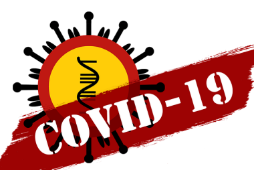 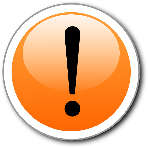 V souvislosti s opatřeními, o kterých rozhodla vláda, zasedl v sobotu dopoledne krizový štáb města. Konstatoval dané skutečnosti, zhodnotil dosud přijaté kroky a shrnul nařízení a doporučení:Městský úřad Zákupy zatím neruší úřední hodiny. V zájmu ochrany zdraví občanů i pracovníků města však prosíme, abyste na úřad chodili jen v nejnutnějších případech a pouze v úřední dny a méně závažné věci odsunuli na pozdější termín.Základní škola, školní jídelna a od pondělí 16. 3. také obě mateřské školy jsou uzavřené, zrušily také všechny svoje akce. Rodiče dětí do deseti let věku mají v souvislosti s uzavřením nárok na ošetřovné https://www.mpsv.cz/web/cz/informace-ke-koronaviru#O%C5%A1et%C5%99ovn%C3%A9 .Město Zákupy připomíná zákaz návštěv v Domově důchodců a domu s pečovatelskou službou v Nových Zákupech.Jsou uzavřeny: knihovna, venkovní i vnitřní sportoviště, kulturní dům. Město do odvolání ruší všechny svoje akce. Přesto předpokládáme, že maškarní ples se uskuteční v náhradním termínu. Vstupenky tedy zůstávají v platnosti. (V případě nutnosti je možné požadovat vrácení vstupného na pokladně MěÚ.)Dále jsou uzavřeny: všechny obchody s výjimkou potravin, lékáren, drogérií, benzinových pump.Mezi další omezení patří uzavření restaurací, pivnic, barů, heren a kasin. Oznámení praktického lékaře pro dospělé v Zákupech Ordinační doba a kontakty se nemění.Žádáme zachování preventivního hygienického opatření při pobytu v čekárně a vyšetřovně lékaře, navštěvujte osobně lékaře pouze s akutními zdravotními příznaky.Odložitelné věci ponechejte na pozdější dobu, tj. preventivní prohlídky, závodní preventivní prohlídky, očkování, vyšetření pro OSSZ.Podobně postupujte i při vystavování e-Neschopenek.Chroničtí pacienti, kteří potřebují předepsat medikaci, mohou přednostně kontaktovat lékaře na telefonu 487 857 285 nebo SMS zprávou 607 711 456, e-Recepty budou poté zaslány do 24 hodin na e-mail nebo mobilní číslo žadatele.Předoperační vyšetření a vyšetření pro řidičské oprávnění u řidičů nad 65 let bude lékař objednávat po individuální dohodě.Informace dětského lékařehttps://mudr-pavel-gotvald.modernilekar.cz/Povinná dvoutýdenní karanténa se týká všech občanů, kteří se vrátili z tzv. rizikových zemí (Čína, Jižní Korea, Írán, Itálie, Španělsko, Rakousko, Německo, Norsko, Švédsko, Francie, Belgie, Nizozemsko, Dánsko, Velká Británie, Švýcarsko). Po návratu domů musí tyto osoby telefonicky kontaktovat svého praktického lékaře, který jim vystaví eNeschopenku.Připomínáme, že zákaz akcí nad 30 osob se týká všech veřejných akcí (kulturních, sportovních, náboženských) včetně soukromých, tj. i svateb. Až do odvolání tedy i na těchto akcích nesmí být v jednu chvíli přítomno více než 30 osob. Tento počet zahrnuje jak hosty, tak oddávajícího a matrikářku.V následujících dnech bude provedena dezinfekce a další protivirová opatření specializovanou firmou ve společných prostorách v bytových domech a dalších objektech v majetku města Zákupy. Nájemníky žádáme o každodenní úklid společných prostor, zejména zábradlí, klik apod.S účinností od 16. 3. do odvolání je uzavřen sběrný dvůr.Upozorňujeme na prodloužení režimu prázdninových jízdních řádů, a to až do odvolání mimořádného opatření v souvislosti se zavřením školských zařízení. Dopravce zvýšil četnost úklidu v autobusech a používá silné desinfekční přípravky.V zájmu prevence jsme obeslali největší zaměstnavatele v Zákupech, kteří zaměstnávají i cizince, aby znovu poprosili všechny zaměstnance o dodržování správné hygieny a zvážili další preventivní opatření. Případné problémy pak řešili se závodním lékařem.Sledujte webové stránky města Zákupy, kde vás budeme o dalších krocích průběžně informovat (www.zakupy.cz)Prosíme, abychom společně i nadále dodržovali všechna hygienická opatření, omezili kontakty mezi lidmi, a chránili tak sebe i ostatní. Zachovejte klid a rozvahu.V případě nutnosti uvádíme telefonické a www kontakty:Ministerstvo zdravotnictví - https://koronavirus.mzcr.cz/ Základní pravidla, jak se chránit před koronavirem – instruktážní video                 https://www.mzcr.cz/dokumenty/co-byste-meli-vedet-o-koronaviru_18707_1.html Ministerstvo zahraničních věcí - https://www.mzv.cz/jnp/Vyjádření České lékárnické komory - https://www.lekarnici.cz/Infolinka Krajské hygienické stanice Libereckého kraje k problematice výskytu             koronaviru - 485 253 111Infolinka Libereckého kraje k problematice výskytu koronaviru - 485 226 999Tyto informace jsou aktuální k 12.00 hod. 14. března 2020.Ing. Radek Lípastarosta města 